Voda, voděnka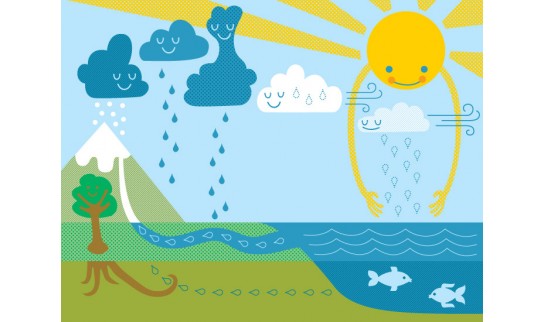 Období: 7. – 11. 6. 2021Vzdělávací cíle Seznámit děti s koloběhem vody v přírodě.  Seznámení s pojmy potok, řeka, rybník.Očekávané výstupy znát, kde všude v domáctnosti a v přírodě nalezneme vodu vědět, k čemu vodu potřebujeme uvědomovat si důležitost vody  mít základní informaci o koloběhu vody v příroděPobyt venkuDěti během vycházky budou hledat, kde všude najdou vodu – mokrá tráva, rosa, louže, voda na listech, potok.Procházka k A Rocha, k potokům, k hrázyPohybové aktivity a činnostiPohybové ztvárnění koloběhu vody Povětrnostní podmínky – Prší, Louže, Bouřka, Sněží, Vítr, Vichřice, MlhavoŘíkanka s pohybem: Voda, voda, vodičkaPH: Rybičky, rybičky rybáři jedou; Na vodníka; Potůček; PovodeňMalujeme/Vyrábíme Kapka deště (pomocí tempery a jaru) Koloběh vody – kresba, barevný papír, látka, mašlePovídání a aktivity u stolečku/ve tříděPovídání – Koloběh vody: pomocí šipek ukazujeme, odkud kam voda putuje při svém koloběhu na Zemi; K čemu se voda využívá? (vaření, pití, koupání, mytí silnic, hašení požárů, výroba elektřiny,..); Kde všude můžeme vodu najít? - Je voda důležitá? Co by se stalo, kdyby voda nebyla? – krása i zkáza vody – vodopády i záplavy;  Jaká může být?  – teplá, studená, čirá, špinavá, sladká, slaná…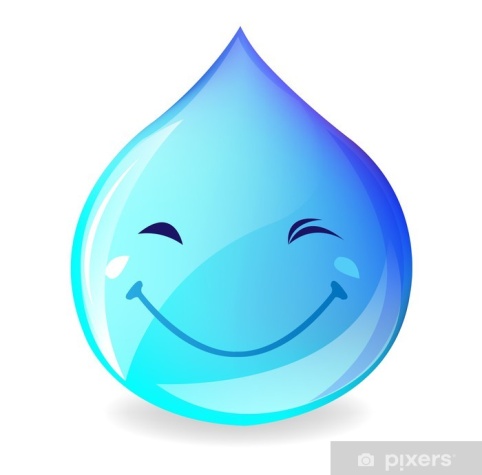 Prohlížení encyklopedii, časopis, obrázkyPokusy s vodouPohádka O kohoutkovi a slepičcePL: Koloběh vody, BouřeHČ: Písnička – Holka modrooká, Prší, prší; Poslech zvuku vody -  přelévání, kapání, hození předmětu do vody (žbluňknutí)DH: Kde je více ryb?; Z čeho je voda?Básničky: Voda je kamarád                                                                                                          Vypracovala: K. Cvejnová